КОНСУЛЬТАЦИЯ ДЛЯ ПЕДАГОГОВ«Формирование экологических представлений у детей»Проблема экологического воспитания дошкольника относится к числу коренных проблем теории воспитания и имеет первостепенное значение для воспитательной работы. В современных условиях, когда сфера воспитательного воздействия значительно расширяется, эта проблема приобретает особую остроту и актуальность.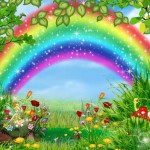 Из Рекомендаций Парламентских слушаний «Проблемы экологического воспитания и образования в России» от 22.09.98: «Считать экологическое воспитание детей дошкольного возраста приоритетным звеном в системе непрерывного экологического воспитания, необходимым условием устойчивого развития страны, развития и совершенствования обеспечения преемственности между всеми сферами социального становления личности».С принятием законов Российской Федерации «Об охране окружающей природной среды» и «Об образовании» созданы предпосылки правовой базы для формирования системы экологического образования населения. Указ президента Российской Федерации по охране окружающей среды и обеспечению устойчивого развития» с учетом Декларации Конвенции ООН по окружающей среде и развитию, подписанной Россией возводят экологическое образование в разряд первостепенных государственных проблем. Указанные документы подразумевают создание в регионах страны непрерывного экологического образования, первым звеном которого является дошкольное. Именно в этом возрасте закладываются основы мировоззрения человека, его отношения к окружающему миру.Заложить любовь к Родине, к родному краю, к родной природе, к людям можно только в раннем возрасте. Потом поменять мировоззрение, изменить представления и взгляды человека на окружающее необычайно сложно. Именно поэтому важно своевременно развивать экологическое сознание маленькой личности. Наша цель – научить искать и находить новое в уже известном. Одна из главных нравственных задач – воспитывать любовь к Родине, а значит, и бережное отношение к ее природе. Мы достигнем этого, если научим детей наслаждаться пейзажами родных мест.Приобщение к миру природы детей раннего возраста – это первая, начальная ступень в системе непрерывного экологического образования.Экологическое воспитание является новым направлением в деятельности дошкольных учреждений. Его введение стало возможным благодаря научным исследованиям многих теоретиков и практиков дошкольного воспитания – П.Г. Саморуковой, С.А. Веретенниковой, Н.Н. Поддьякова, В.Г. Фокиной, Е.И. Казаковой, С.Н. Николаевой, Н.Н. Кондратьевой, Н.А. Рыжовой и другими. В результате исследований было признано, что экологическое воспитание дошкольников – это формирование у детей бережного отношения к природным явлениям и объектам, которые их окружают и с которыми они знакомятся в дошкольном возрасте.Экологическое воспитание – это формирование у детей экологического сознания как совокупности знаний, мышления, чувств, воли и готовности к активной природоохранной деятельности, помогающего понимать окружающую действительность как среду обитания и как эстетическое совершенство и ориентирующего на бережное к ней отношение, позволяющего заранее предусматривать и предотвращать отрицательные последствия промышленного освоения природных богатств.Учитывая физиологические и психологические особенности детей раннего возраста, работу по формированию экологических представлений следует начинать с первых лет жизни. Педагог должен возвращаться к одному и тому же объекту (к одному и тому же понятию) многократно и каждый раз добавлять к имеющимся у детей знаниями что-то новое.Содержание работы по формированию экологических знаний охватывает три основных направления образования, тесно связанных между собой:— развитие элементарных естественно-научных представлений;— развитие экологической культуры детей;— развитие представлений о человеке.Для того чтобы дети получали больше впечатлений и приобретали практический опыт взаимодействия с природой отдельные занятия рекомендуется проводить на природе. Формы и методы работы с детьми могут быть самыми разнообразными: беседы, наблюдения за живым объектом, опытническая деятельность, игры. Интеграция разных образовательных областей позволит формировать у детей первоначальные представления об окружающей действительности.Одним из важных средств ознакомления детей с окружающим миром являются наблюдения.Наблюдения на прогулке обогащают представления об окружающем мире, формируют доброжелательное отношение к природе. Следует учить детей наблюдать за различными объектами и явлениями; при этом не обязательно наблюдать только за теми объектами и явлениями, которые запланированы. Наблюдения за животными и природными явлениями бывают случайными и неожиданными, и педагог не должен упускать такую возможность. Необходимо стимулировать детскую любознательность; формировать умение замечать изменения в природе.Первый результат экологического воспитания проявляется в удивлении, интересе, чувстве радости, восторге, эстетическом удовольствии, восхищении при восприятии природы, действенной готовности детей участвовать в создании жизненно необходимых условий для живых существ, находящихся в ближайшем окружении, готовности предотвратить их гибель. Поэтому приобщать детей к богатому и разнообразному миру природы необходимо, прежде всего, через их чувства, затрагивая сердце и душу ребенка.Свои яркие впечатления от природы ребенок стремится отобразить в рисунках, аппликациях, творческих рассказах, стихах, загадках.В работе с детьми по их экологическому воспитанию используется интегрированный подход, предполагающий взаимосвязь исследовательской деятельности, музыки, изобразительной деятельности, физической культуры, игры, театральной деятельности, литературы, моделирования, экскурсий, а также организации самостоятельной деятельности детей, т. е. экологизацию различных видов деятельности ребенка.Знания, полученные на занятиях в виде игры, дети проверяют в самостоятельной экспериментальной деятельности на основе метода проб и ошибок. Постепенно элементарные опыты становятся играми-опытами, в которых, как в дидактической игре, есть два начала: учебное — познавательное и игровое — занимательное. Игровой мотив усиливает эмоциональную значимость для ребенка данной деятельности. В результате закрепленные в играх-опытах знания о связях, свойствах и качествах природных объектов становятся более осознанными и прочными.